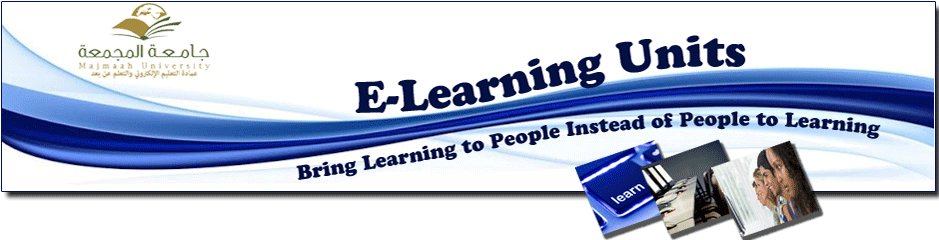 عمادة التعليم الالكتروني بجامعة المجمعة تقدم دورةً تدريبية على مستوى الجامعات السعودية بعنوان:"الحوسبة السحابية في التعليم"ألقى أ. فيصل الشمري مدير وحدة التدريب بعمادة التعليم الالكتروني والتعلم عن بعد بجامعة المجمعة دورةً تدريبية بعنوان "الحوسبة السحابية في التعليم" وذلك بالتعاون مع المركز الوطني للتعلم الالكتروني والتعليم عن بعد. حيث كان موضوعها عن الحوسبة السحابية وكيف انها أحدثت أثراً كبيراً ليس في مجال التعليم فحسب بل وحتى في قطاع التقنيات وتطوير المشاريع وغيرها كما وتطرقت الدورة لمحاولة معرفة إلى أين ستؤدي هذه السحابة العجيبة في التعليم وتطبيقاتها في التعليم الجامعي. مما يجدر ذكره أن هذه الدورة هدفت للتعرف على مفهوم الحوسبة السحابية, و إنشاء حسابات لتطبيقات مختلفة, كذلك بناء صفحات وورد وشرائح عرض والرسم الالكتروني والمشاركة عليها إضافة لبناء نماذج اختبار و استبانة وربط تطبيقات الحوسبة السحابية و صناعة(Qr_code) و ختصار (URL) في الحوسبة السحابية. ألقيت هذه الدورة عن بعد حيث استهدفت عدّة فئات منهم المصممين التعليميين, أعضاء هيئة التدريس ومن في حكمهم, خبراء المناهج, مسؤلو التعليم الإلكتروني وطلاب الدراسات العليا.